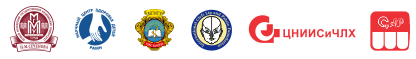 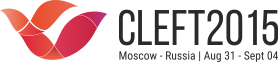 Dear colleagues, dear friends! We have the honor to invite you to participate in the 9th World Congress of the International Cleft Lip and Palate Foundation (CLEFT 2015), dedicated to promoting the professional care of patients with congenital pathology of maxillofacial area, including cleft lip and palate, which will take place August 31 - September 4, 2015 in Moscow.The Congress is a global event in the field of congenital abnormalities lip and palate. Under the slogan "New Horizons in the treatment of patients with congenital malformations of the maxillofacial area" the Congress will bring together professionals from all over the world who will present their research results and recent advancements in treatment methods and techniques. The congress will show the importance and efficiency of the interdisciplinary collaboration and the significance of joining efforts to improve the quality of professional care for patients with congenital disorders of the maxillofacial region.CLEFT Congress 2015 will be held in conjunction with the Russian scientific-practical conference "congenital and hereditary diseases of the head, face and neck in children: current issues of comprehensive treatment", which will allow to expand the theme of the Congress and to discuss up-to-date issues of complex treatment.The Congress will bring together over 400 practitioners in the field of maxillofacial surgery, orthodontics, pediatric, speech therapy from more than 50 countries to exchange experience and establish international relations.The scientific program will include plenary and topical sessions, workshops and poster sessions. A specialized exhibition where the leading Russian and international companies will present their products will become one of the highlights of the congress.9th World Congress of the International Cleft Lip and Palate Foundation will be held in Moscow at IM Sechenov First Moscow State Medical University – Russia’s oldest and largest  medical school. Its history goes back to the medical faculty of Moscow Imperial University founded in 1758.Nowadays the University is the biggest educational, scientific and medical complex in Russia for training, certification and continuing professional development of medical and pharmaceutical specialists that contributes significantly to the domestic and global medicine.The cultural program will focus on the highlights of the capital of Russia. Moscow is the largest scientific, industrial, educational and cultural center of the country, the modern metropolis with a long history, point of attraction of resources and talents, treasury of Russian cultural values. Moscow is the city worth visiting again and again.We look forward to welcoming you in Moscow on 31 August - 4 September 2015 at the CLEFT Congress!Registration is open on the Congress official website www.cleft2015.confreg.org If you have any questions please contact the official service agent of the Congress – Trialogue Ltd.Technical Secretariat – Trialogue Ltd.Ms. Ida BaykovaTel: +7 (926) 493-35-40, +7 (499) 390-34-38Fax: +7 (499) 137-34-79Email: cleft2015@confreg.org